В детском саду № 16 прошел праздник, посвященный 23 февраля.Трубы громкие поют –Нашей Армии салют!В космос корабли плывут –Нашей Армии салют!На планете мир и труд –Нашей Армии салют!Под таким девизом в нашем детском саду  прошел музыкально-спортивный праздник, посвященный Дню защитника Отечества.  Праздник 23 февраля – хороший повод для воспитания у дошкольников чувства сопричастности к лучшим традициям своей Родины, формирования у детей гордости за славных защитников Отечества, стоящих на страже мира и покоя в России.Совместные детско-родительские мероприятия закладывают в душах детей зёрнышки патриотизма, чувства долга и ответственности перед Родиной.Дети вместе с папами продемонстрировали всю свою силу, ловкость и смекалку на празднике. Интересно подобранные задания не оставили равнодушными ни самых стеснительных детей, ни самых серьезных пап. Очень приятно было видеть глаза детей, их дух соревнования и соперничества. А сколько было волнения в глазах пап, я бы даже сказала, страха перед тем, что сейчас им предстоит – ведь каждому хочется показать себя с лучшей стороны. Праздник состоялся, и мир вокруг нас стал чуточку ярче, светлее и добрее! И пусть небо над Россией и всем миром всегда будет только ясным!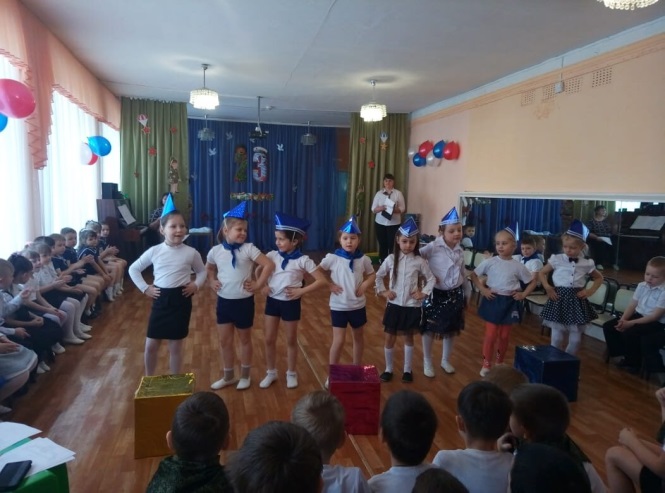 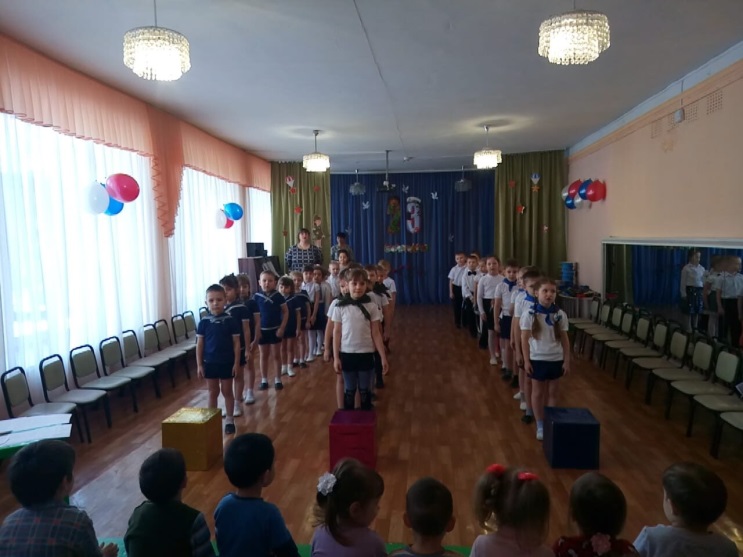 